Sports Quest Prison Soccer MinistryMatch DayFriday May 19, 2006
Match ResultSports Quest 4FCI  AllStars 2
Match AnalysisSports Quest came into the game knowing they were facing formidable opposition.  Beaumont FCI Allstars had gone 10 years without defeat from an outside team.  The previous game (February 17) had seen the inmates not only win, but also acquire a new uniform from the Recreation Department as a reward for their success.  Maybe today, they’d meet their match…? 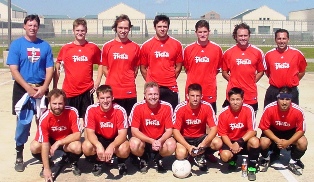 
First Half
Playing a standard 4-4-2 formation, Sports Quest started brightly and took the lead within the first 5 minutes.  Center Forward Mark Miller latched onto a through ball from Raffa Brazos.  Shrugging off 2 defenders, Miller’s pace and persistence saw him create a 1 on 1 situation with the keeper.  Faking one way and then the other, Miller calmly slotted past the advancing keeper, much to the delight of the 300+ inmates who were watching the game.  
FCI Beaumont were keen to hit back quickly, and but for some resolute defending (and goalkeeping) the scores would’ve been leveled much sooner than the 30th minute.  ’s quality however, finally paid off when a swirling wind caught Greg Malloch stranded off his line.  The hapless keeper could only watch as the ball looped into the top corner, despite a valiant attempt to claw the ball away.  Encouraged by the goal,  took control of the game in all departments, especially the midfield.   Just before the half time interval, their complete domination was duly rewarded when a rare defensive lapse resulted in an own goal.Half Time  Changes had to be made if Sports Quest were to get back into the game.  Out went the defensively minded 4-4-2 formation, and in came an attacking 4-3-3.  The game plan was simple: Create width in attack; Provide support and mobility from an attacking midfield position; Sustain a strong, defensive block of 2 players “sitting” just in front of the back 4; Force the opposition to play quicker through constant pressure on the ball.  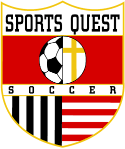 Once the strategy had been set, it was time for motivation:  The Miller boys provided all that was necessary…
First, Matt Miller asked for leaders to step up and “take the game to them”.  He mentioned the distance we’d traveled to compete and the pride we needed to display in our performance.  And then it was the turn of soon to be Youth Pastor Mark Miller.  His rousing speech struck a chord with every player:  “Let’s play like kids again…Just one more time.  We’re all getting old and can’t run like we used to do (Mark is 23)...“Come on boys, WE CAN DO IT.  Let’s show “em what Sports Quest and soccer is all about!”  What a speech, what an inspiration, and how much we needed it… Second HalfPlaying with greater freedom and displaying more urgency, the half time battle cry had clearly found willing hearts to implement the plan.  “Old timers” , Nguyen, Norvell, Spence, and Malloch all played like teenagers again, contesting every ball, chasing lost causes, driving the troops forward.  In defense, Frommell, Robinson (Josh), Miller (Matt) and Robinson (David) made challenges as though their very lives depended on the outcome.  Out wide Kevin Dove posed a constant threat with his long throws and driving runs down the wing, while Roberrt Lujano in midfield created havoc with his movement and penetrative dribbling to goal.  Will Krasner worked tirelessly up and down the flanks, one minute doubling up with his own full back to defend, the next minute sprinting to get on the end of crosses in the opposition box! In the defensive “holding”midfield role, Chris Gunzelman was outstanding, demonstrating true quality in both screening the back 4 as well as initiating effective counter-attacks.  Was the result ever in doubt…?Mark Miller made it 2-2 with a solo effort 5 minutes into the second half.   James Norvell put Sports Quest in the lead with a cool finish on the run, and Khiem Nguyen completed the second half rout with a classy strike from just inside the penalty area.  The final whistle couldn’t come soon enough for the Sports Quest boys, and FCI Beaumont had finally been defeated after 10 years of domination!        Was the success down to tactical genius or just men “playing like kids again…”?  Whatever the case, the game provided a marvelous platform from which to share the most important reason for our visit to :  To share God’s Word with the FCI Beaumont players; to give them hope and to introduce them to Jesus Christ…The Message –By Mark Miller  There is a war going on today, a war of good against evil.  The Christian fights a constant battle against the powerful evil forces of fallen angels headed by Satan.  1 Peter 5:8 says, “Be self-controlled and alert.  Your enemy the devil prowls around like a roaring lion looking for someone to devour.”  To withstand the devil’s attacks, it’s critical that the Christian depends on God’s strength and is equipped with His supernatural armor (Ephesians 6:10-18)…
Belt of truthBreastplate of righteousnessFootgear to spread the Good NewsShield of faithHelmet of salvationSword of the SpiritBy belonging to Christ, the Christian is empowered by the Holy Spirit to stand against his evil schemes.  Trusting Jesus Christ as your Personal Lord and Savior is the ONLY way to win the battle against good and evil.  Give your life to Him TODAY.  Your life will never be the same (2 Corinthians 5:17)  
The Gospel MessageEveryone has sinnedFor all have sinned and fall short of the glory of God (Romans 3:23)The penalty for sin is deathFor the wages of sin is death (Romans 6:23)Jesus Christ died for your sinBut God demonstrates his own love for us in this:  While we were still sinners, Christ died for us. (Romans 5:8)To be forgiven for our sin, we must believe and confess that Jesus is Lord.  Salvation comes through Jesus ChristIf you confess with your mouth, “Jesus is Lord,” and believe in your heart that God raised him from the dead, you will be saved. (Romans 10:9)
Special Thanks To:All the players of Sports Quest and inmates at Beaumont Low Security PrisonBill Jacques and staff at the  prison    () for the use of their passenger vanNext Game July 19, 2006 at For Further Information about Sports Quest Soccer Ministries, Contact: 
Jim Spence832-593-7777www.sportsquesttraining.com“Be strong in the Lord…” Ephesians 6:10